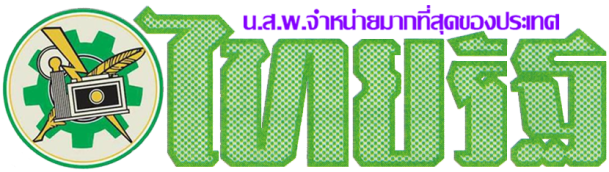 ข่าวประจำวันพุธที่ 3 เมษายน 2562 หน้าที่ 11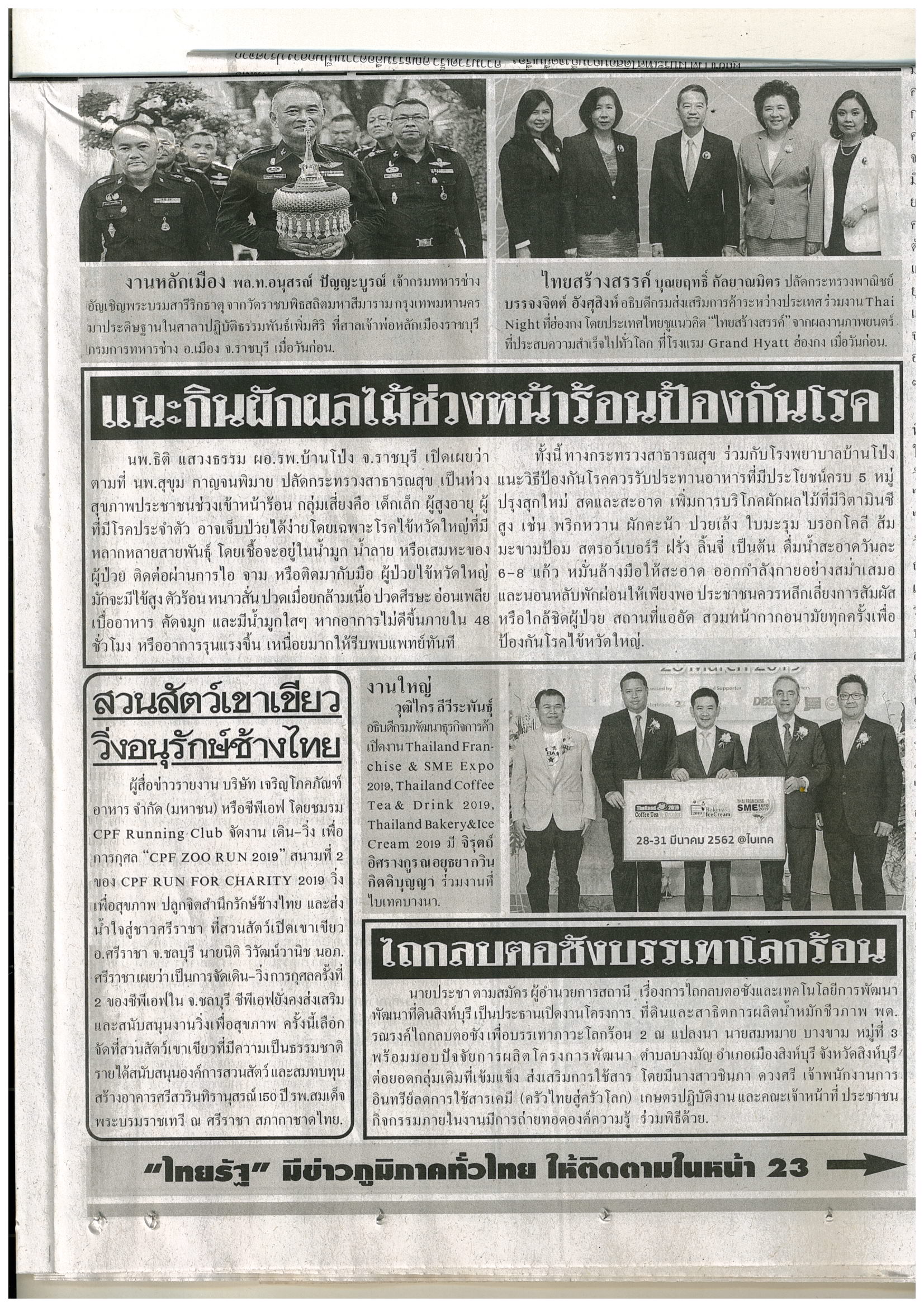 ข่าวประจำวันพุธที่ 3 เมษายน 2562 หน้าที่ 12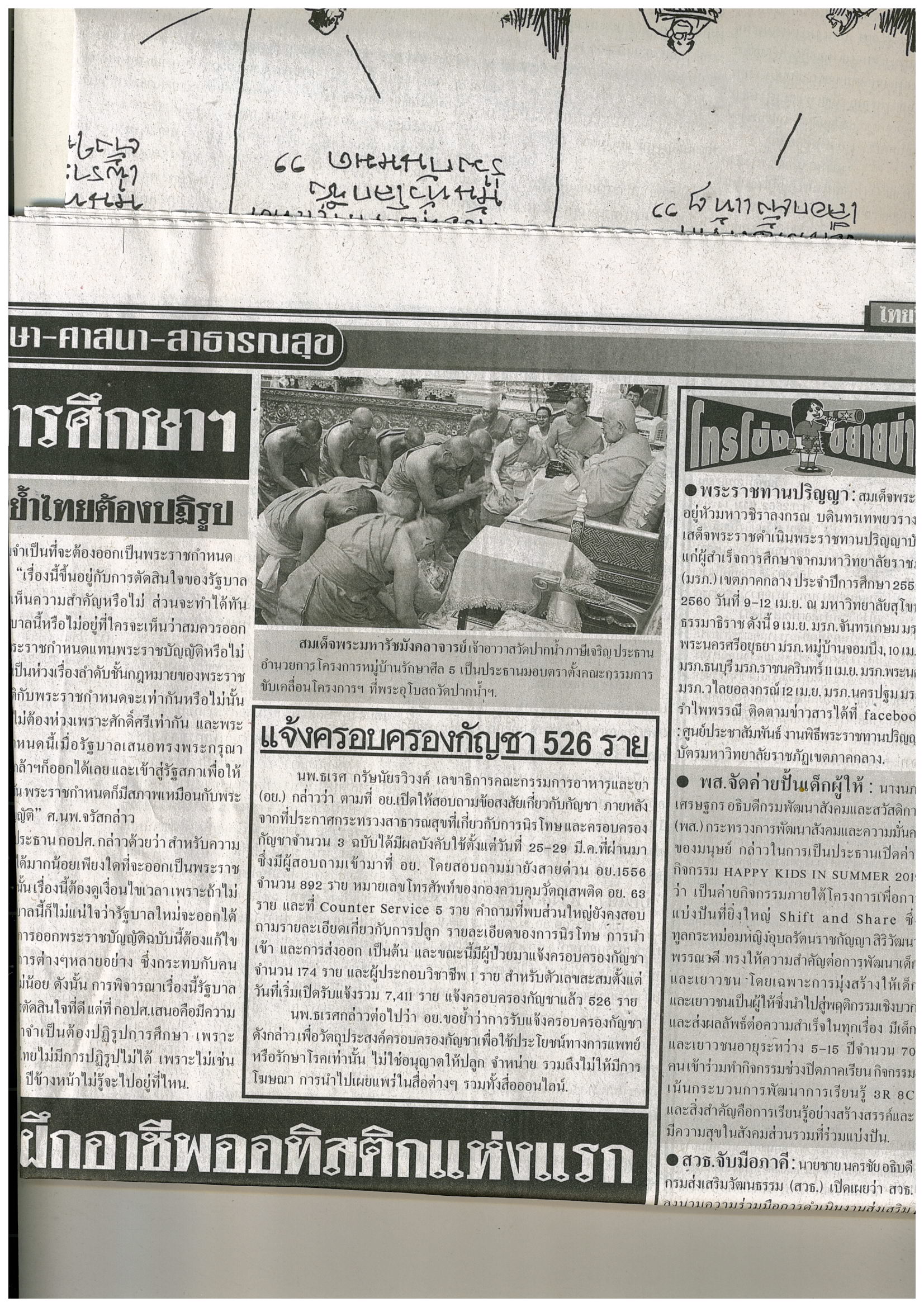 ข่าวประจำวันพุธที่ 3 เมษายน 2562 หน้าที่ 12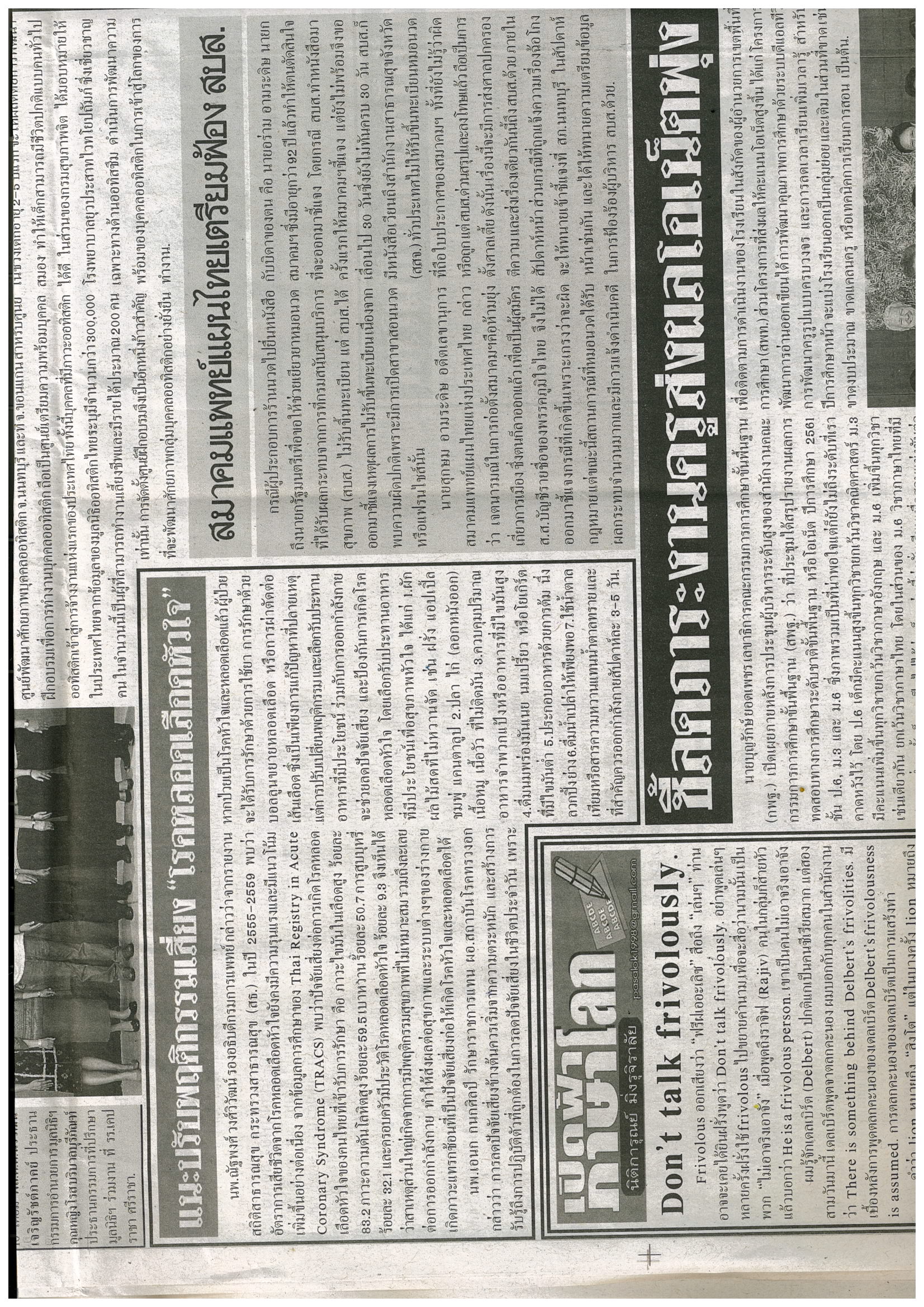 ข่าวประจำวันพุธที่ 3 เมษายน 2562 หน้าที่ 12